                                          УПРАВЛЕНИЕ ОБРАЗОВАНИЯ АДМИНИСТРАЦИИ 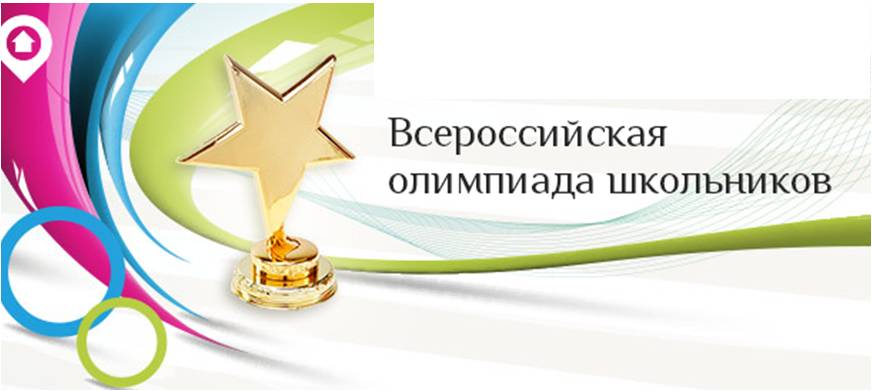 ГЕОРГИЕВСКОГО МУНИЦИПАЛЬНОГО ОКРУГА   СТАВРОПОЛЬСКОГО КРАЯ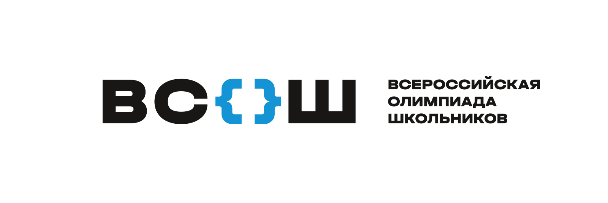 ПРОГРАММАмуниципального этапа всероссийской олимпиады школьников
2023/24 учебного года 
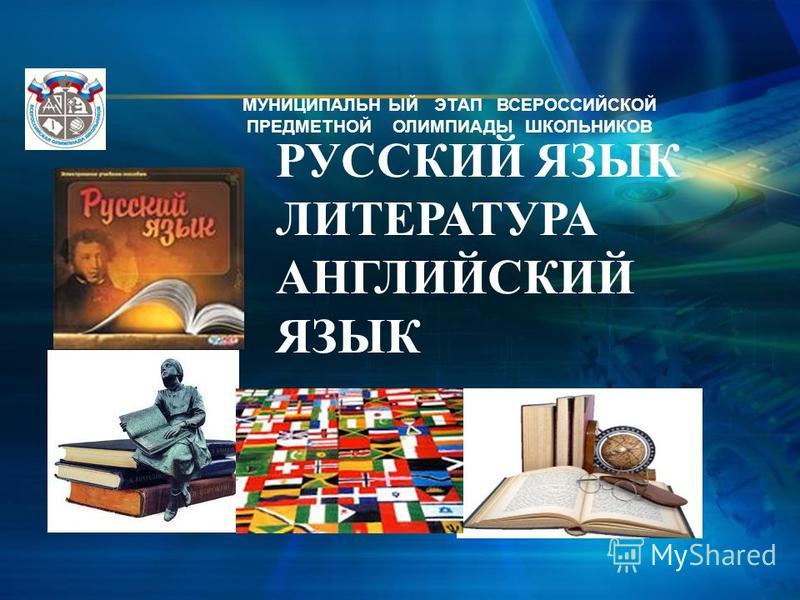 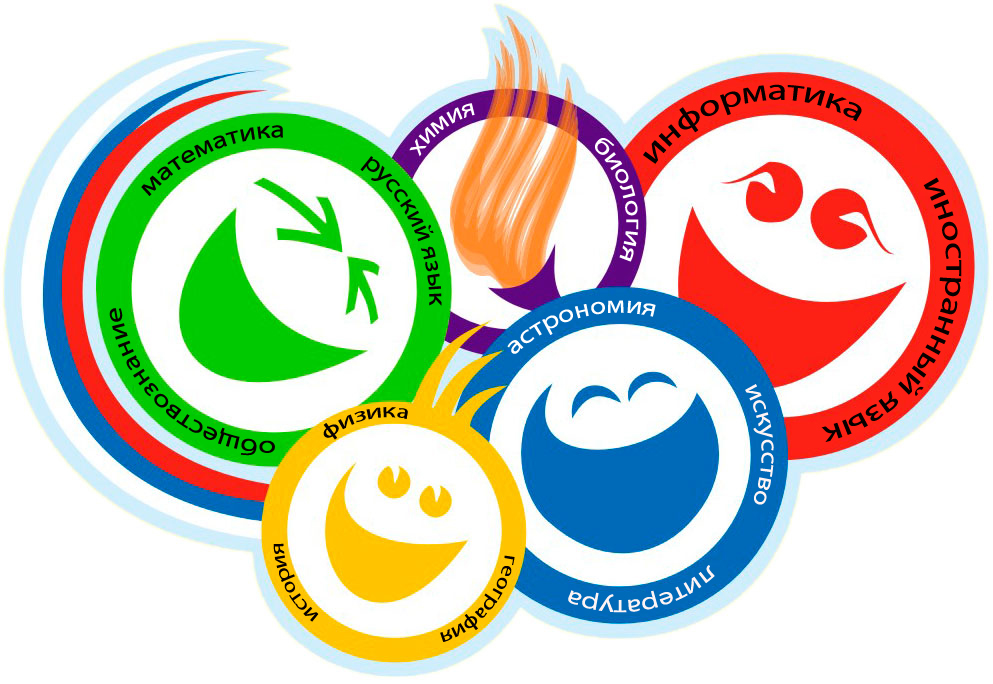 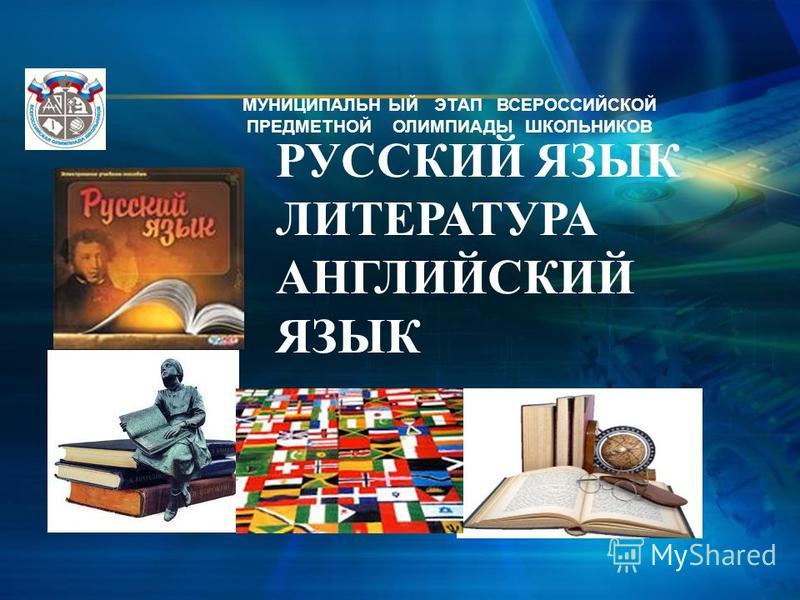 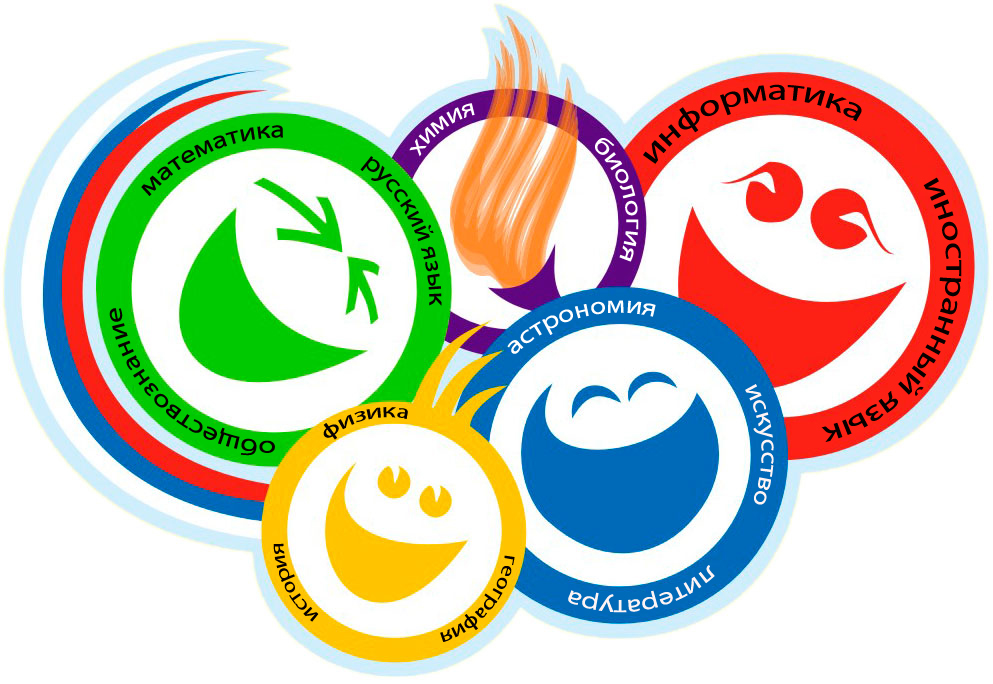 Георгиевский муниципальный округ, 2023 г.                                          УПРАВЛЕНИЕ ОБРАЗОВАНИЯ АДМИНИСТРАЦИИ ГЕОРГИЕВСКОГО МУНИЦИПАЛЬНОГО ОКРУГА   СТАВРОПОЛЬСКОГО КРАЯПРОГРАММАпроведения муниципального этапа всероссийской олимпиады школьников 24 ноября 2023 года – шестой день Олимпиады (французский язык)Место проведения: МБОУ гимназия №2 г.ГеоргиевскаОтветственная за проведение олимпиады – Серякова Ирина Валентиновна, ведущий специалист управления образования администрации Георгиевского муниципального округа  тел. 3-20-48                    e-mail: seryakova2014@mail.ru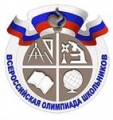 График   рассадки  участников муниципального  этапа Всероссийской олимпиады школьников  на базе МБОУ гимназии №2 Дата проведения:  24 ноября 2023Предмет:  ФРАНЦУЗСКИЙ ЯЗЫККоличество  участников: 26  человекДежурные:Пост №1Сисин А.Н., Таранова С.В.Пост №2Козырев Б.Б.Организационные мероприятияОрганизационные мероприятияОрганизационные мероприятия8:30 –8:55Совещание с организаторами  Каб. 17 (1 этаж)9:00 –9:30Регистрация участников Холл  школы10:00Начало олимпиадыВыполнение олимпиадных заданийВыполнение олимпиадных заданийВыполнение олимпиадных заданий10:00 – 12:00Французский язык (26 человек)Аудитории №№1,2,3,4,5Разбор олимпиадных заданийРазбор олимпиадных заданийРазбор олимпиадных заданий14:00-14:30Французский языкАудитория №1Работа членов жюриРабота членов жюриРабота членов жюрис 14:00Работа членов жюри, подведение итоговАудитория №2Показ олимпиадных работ  30.11.2022 года Показ олимпиадных работ  30.11.2022 года Показ олимпиадных работ  30.11.2022 года 14.00Французский языкАудитория №1Ознакомление участников олимпиады с результатамиОзнакомление участников олимпиады с результатамиОзнакомление участников олимпиады с результатамиНа сайте управления образования администрации Георгиевского муниципального округа по ссылке:http://georg-gorono.ru/index.php/olimpiadyНа сайте управления образования администрации Георгиевского муниципального округа по ссылке:http://georg-gorono.ru/index.php/olimpiadyНа сайте управления образования администрации Георгиевского муниципального округа по ссылке:http://georg-gorono.ru/index.php/olimpiady23.11ПротоколыПосле проверки работ28.11Итоговые протоколыдо 18.00АудиторияКатегория участников Количество Организаторы 1 (каб. №17)7 класс 10Макровская О.Ю.2 ( каб. №16)8 класс8Иванова Н.Д.3 (каб. №15)9 класс7Забильская Н.А.4 (каб. №14)10 класс5Астафьева О.Ю.5 (каб. №20)11 класс6Васильева Е.Н.